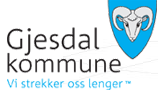         Pedagogisk rapportBarnehageRapporten er unntatt offentlighet, jf. Offenligh.l § 5Pedagogisk rapport er obligatorisk vedlegg ved alle nye henvisninger av individsaker fra barnehage til PPT. Foresatte skal alltid ha kopi. Når foresatte henviser egne barn i barnehagealder kan PPT be barnehagen om å skrive en pedagogisk rapport. Dato:________________				Underskrift: 			              ____________________________                  ____________________________		               Styrer				AvdelingslederRapporten gjelder:Rapporten gjelder:Rapporten gjelder:Rapporten gjelder:NavnFødselsdatoBarnehage Tlf.nr.BakgrunnsinformasjonBarnets barnehagehistorieNår startet barnet i barnehagen?Skifte av barnehage?Har barnet vært i kontakt med hjelpeapparatet?ProblembeskrivelseKort om barnets vanskerNår ble barnehagen oppmerksom på vanskene?Medisinske opplysningerSynHørselAllergiSykdomBeskrivelse av barnets utviklingsområderGenereltTrivselMotivasjonInteresserBarnets positive og sterke siderSpråklig fungeringKommunikasjonsferdigheter Oppmerksomhet og samspillHvis flerspråklige, beskriv barnets språklige ferdigheter på morsmålet. Sosial og emosjonell fungeringLek og samhandling med barn og voksneSelvbilde/selvhevdelseFølelsesreguleringOppmerksomhet og konsentrasjonEvnen til å opprettholde lek og aktivitet; selvvalgt aktivitet og tilrettelagt aktivitetÅ starte og avslutte en aktivitetÅ motta og følge beskjederMestring av overgangssituasjonerGrov- og finmotorisk utviklingKort beskrivelse av grov og finmotoriske ferdigheter Selvstendighet og selvhjelpsferdigheterAv og påkledningMåltidToalettEvnen til å søke hjelp ved behovHvilke tiltak har vært iverksatt, og hvordan har tiltakene fungert?Hva er prøvd?Hvor lenge?Hvordan var tiltakene organisert?Utbytte av tiltak?Barnehagens organisering, innhold og arbeidsmåterBeskriv kort organisatoriske rammerBemanningPersonalets kompetanseGruppestørrelseSpråkgrupperHvilke områder av rammeplanen vektlegges spesielt dette barnehageåret?Kort om barnehagegruppenSosialt miljø i barnegruppenSamarbeid med barnehagen – hjemSamarbeid og kontakt mellom barnehagen/hjem